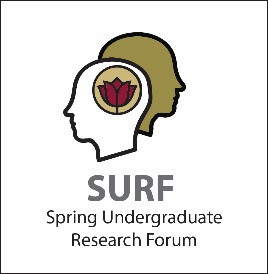 SURF Symposium Grant ApplicationThe application must be typed and submitted via e-mail to the Director of the Undergraduate Research Program (ehall@elon.edu). Part I – General Information - Please provide complete information on each applicant:Part II – Symposium DescriptionPlease provide your proposed symposium theme/topic (approximately 250 words).Please provide a brief non-technical description of your project and how these projects relate to your symposium theme (max 700 words)Part III – BudgetPlease provide an itemized estimated budget by describing your symposium development needs and the amount of money you are requesting for each item.  Itemized Expected Expenses:Please note that those receiving SURF Symposia Grants are expected to submit an application to present at SURF in the academic year of the award.Student Applicant Signature (s) 	_____________________________ Date	_________________________________________ Date	_________________________________________ Date	_________________________________________ Date	____________Faculty Mentor Signature(s) _____________________________	Date	____________				_____________________________	Date	____________				_____________________________	Date	____________				_____________________________	Date	____________Student Name:Datatel ID:Major:Year in School:Student Name:Campus Box:Email:Local phone:Graduation Yr:Mentor Name:Campus Box:Email:Department:Project Title:Project Title:Project Title:Project Title:Project Title:Student Name:Datatel ID:Major:Year in School:Student Name:Campus Box:Email:Local phone:Graduation Yr:Mentor Name:Campus Box:Email:Department:Project Title:Project Title:Project Title:Project Title:Project Title:Student Name:Datatel ID:Major:Year in School:Student Name:Campus Box:Email:Local phone:Graduation Yr:Mentor Name:Campus Box:Email:Department:Project Title:Project Title:Project Title:Project Title:Project Title:Student Name:Datatel ID:Major:Year in School:Student Name:Campus Box:Email:Local phone:Graduation Yr:Mentor Name:Campus Box:Email:Department:Project Title:Project Title:Project Title:Project Title:Project Title:ITEMSITEMSEXPENSESTotal Funds Requested